Отчёт о работе кружка «Говорунчик» за 2020 – 2021 г.Программа логопедического кружка составлена для детей 4– 5 лет и ориентирована на развитие и коррекцию речи детей. Цель: Развитие коммуникативных способностей детей в условиях дополнительного образования детей в ДОУ.  Задачи: Развитие слухового внимания и слухового восприятия, фонематического слуха. Развитие моторики артикуляционного аппарата. Развитие дыхания. Развитие мелкой моторики. Формирование правильного звукопроизношения. Расширение словарного запаса. Формирование связной речи. Воспитание культуры речевого общения; умение слушать рассказы и высказывания других детей; воспитывать у детей выразительность речи.   На протяжении учебного года проводилась работа с подгруппой детей с октября по май. Число воспитанников, занимающихся в кружке – 10 человек. Формы работы с детьми и методы обучения: Занятие строится в форме единой сюжетной линии. Главный герой занятий в кружке – игрушка Бегемотик Жужа, у которого много разных друзей. По мере изучения тем, дети знакомятся с разными персонажами, которых приглашает с собой Жужа. Эти персонажи – логопедические игрушки -  надеваются на руку взрослого и поддерживают эмоциональное общение педагога с детьми. А так же просто яркие и узнаваемые всеми куклы: Буратино, Лунтик, Незнайка и т.п.     Вовлечение детей в сюжет становится для них эмоционально значимым, позволяет раскрыть их личностные качества, преодолеть речевой негативизм, воспитывает чувство взаимопомощи.     Частая смена и, соответственно, новизна заданий увеличивают концентрацию внимания, снижают утомляемость малышей; дозированность заданий способствует прочности усвоения материала.    В работе предусмотрено использование нетрадиционных методов: Су – джок терапия, массажные мячики, игры с бельевыми прищепками, игры с пуговицами и различной крупой.Формы работы с родителями:- проведение родительских собраний.- оформление папок – передвижек с советами по речевому развитию детей.- индивидуальные консультации.   Каждое занятие состояло из нескольких частей и включало в себя:- постоянный ритуал начала занятий – артикуляционная гимнастика в виде артикуляционных упражнений со стихами и картинками или артикуляционных сказок, очень полюбившихся детьми;- дыхательные упражнения (игры, направленные на развитие дыхания);- пальчиковые игры;- развитие фонематического восприятия (игры);- развитие связной речи (описание игрушек, заучивание стихотворений, беседы о временах года, о цветах, животных и т. д. ) ;- обсуждение занятия с детьми.    В результате проведенной работы дети научились лучше вслушиваться в обращенную речь, выделять названия предметов, действий, признаков, понимать обобщающие понятия, понимать и использовать грамматические формы. В процессе занятий развивались такие качества, как мелкая пальчиковая и артикуляционная моторика, мимическая мускулатура, интонационная сторона речи, звуковая культура речи: темп, дикция, сила голоса. Повысился уровень фонематического восприятия и улучшилось произношение трудных звуков,     Воспитанники кружка активно принимали участие во всех играх и заданиях, получая при этом положительные эмоции от совместной речевой деятельности.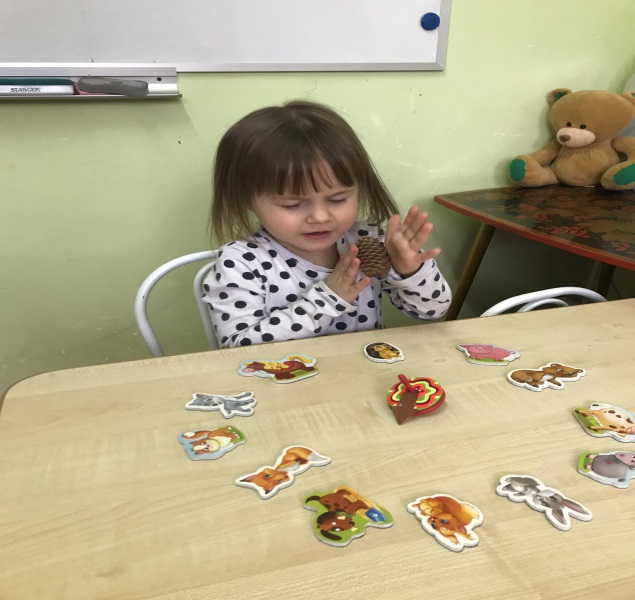 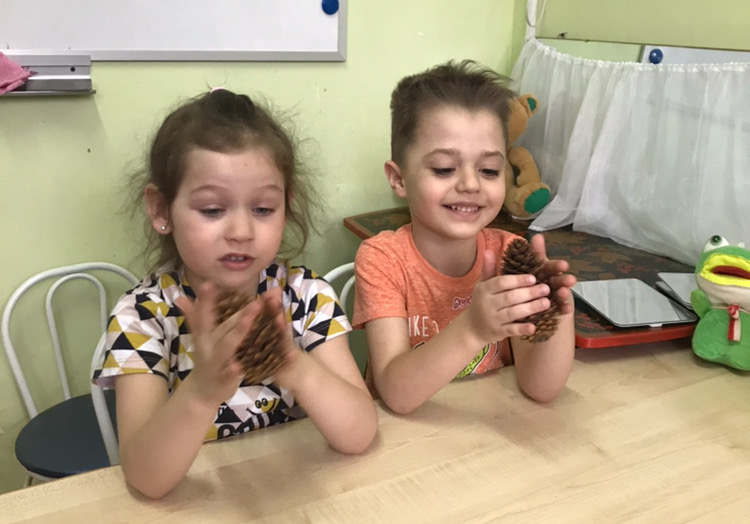 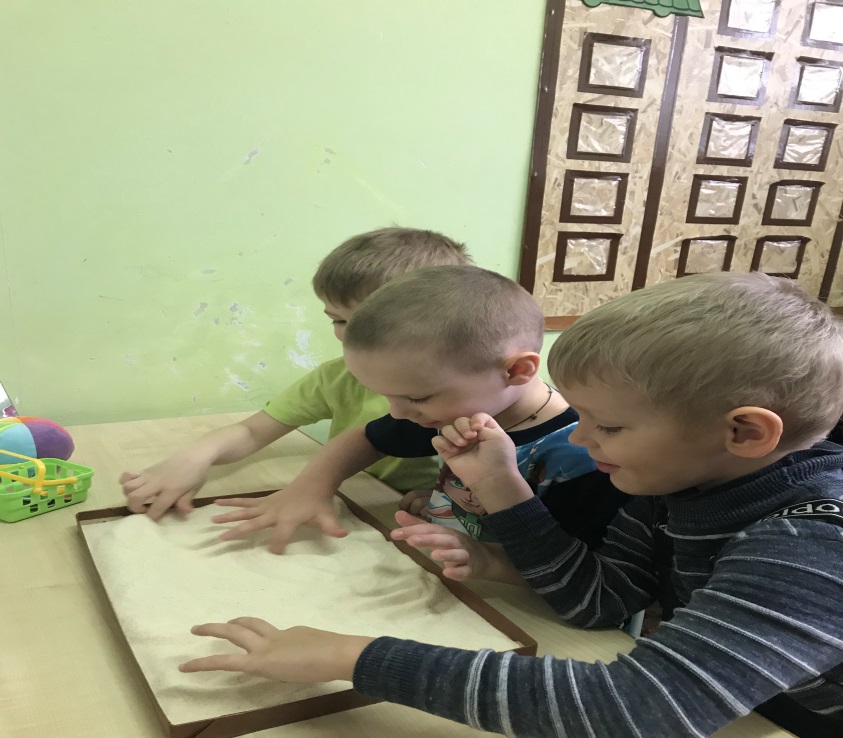 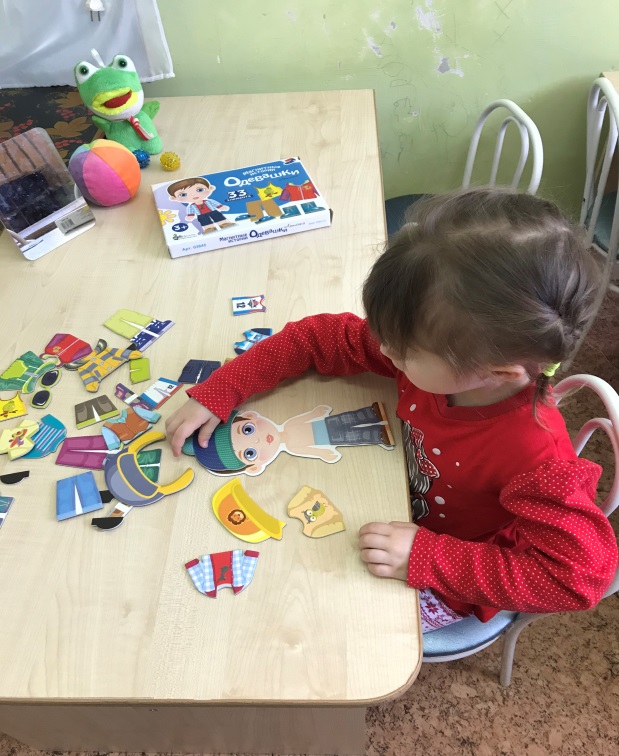 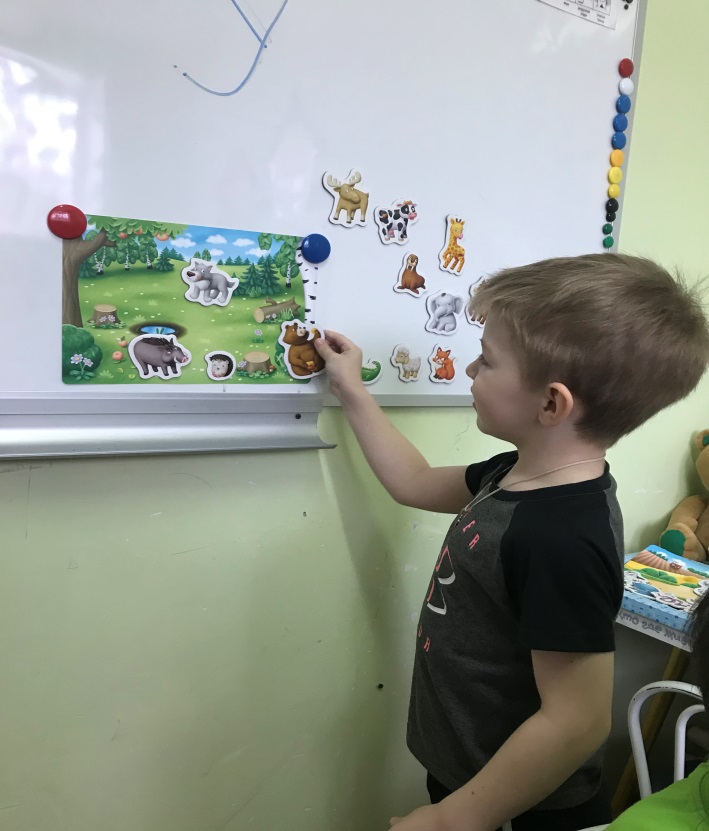 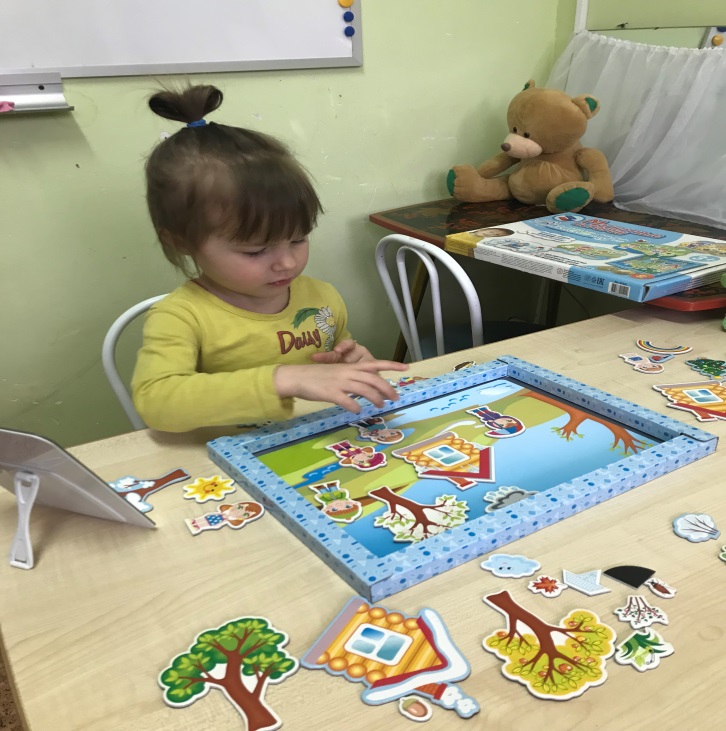 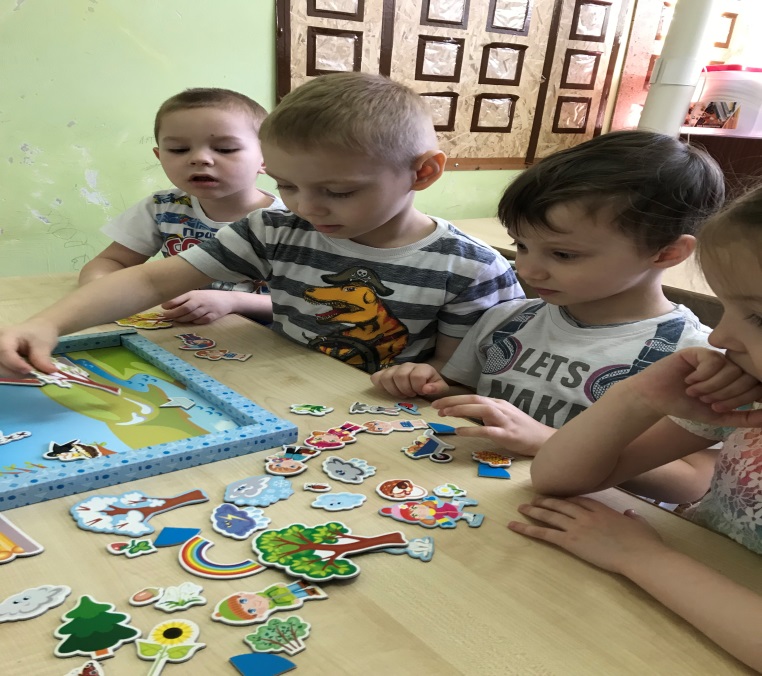 Отчет о работе кружка «Говорунчик» учителя-логопеда детского сада №221г. Ярославля за 2020 - 2021 уч.год Руководитель кружка учитель-логопед: Ленцова Марина ВикторовнаГруппаКоличество детей, включенных в список в начале годаКоличество детей, включенных в список в начале годаКоличество детей, включенных в список в начале годаКоличество детей, включенных в список в начале годаКоличество детей, включенных в список в начале годаКоличество детей, включенных в список в начале годаЗанималось с логопедом      Выпушено в течение года      Выпушено в течение года      Выпушено в течение годаОставлено     для продолжения занятийНаправлено в логопедическую группуВыбы-лоГруппа Всего           Логопедические заключения           Логопедические заключения           Логопедические заключения           Логопедические заключения           Логопедические заключенияЗанималось с логопедом Всего Чистая        речьЗначительныеулучшенияОставлено     для продолжения занятийНаправлено в логопедическую группуВыбы-лоГруппа Всего ФНР      ФФНРОНРЗРРЗаиканиеЗанималось с логопедом Всего Чистая        речьЗначительныеулучшенияОставлено     для продолжения занятийНаправлено в логопедическую группуВыбы-лоПодготовительная к школе   -      -      -    -      -      -      -        -     -           -           -         -   -Старшая-   -     -      -      -      -         -     -      -           -           -          -   -Средняя     9     -      2      7      -       -        9    9       -           9           -       1       9Младшая     1    -      1     -      -       -          1     1       -           1          -          -   1Всего    10    -37--1010-10-110